В рамках реализации «Комплекса мер по работе со школами с низкими результатами обучения в Цимлянском районе проводятся  мероприятия по снижению выявленных рисков в МБОУ Паршиковской СОШ  ПРОГРАММАМЕРОПРИЯТИЙОКАЗАНИЯ МЕТОДИЧЕСКОЙ ПОМОЩИ В МБОУ ПАРШИКОВСКОЙ СОШКОМАНДОЙ ПЕДАГОГОВУСПЕШНОЙ ШКОЛЫМБОУ ЛИЦЕЙ №1 г. ЦИМЛЯНСКА12.05.2022г.Участники: муниципальный куратор, муниципальный координатор, педагогические работники успешной школы, руководители и педагогические работники школы с низкими образовательными результатами, представители отдела образования, представители родительской общественности Цель: обеспечить адресность качественной методической поддержки, подобрать те формы и те механизмы, в которых школа действительно нуждаются, и которые будут работать  при устранении рисковУрок математики в 6 классе в рамках мероприятий по устранению риска «Риски низкой адаптивности учебного процесса» - муниципальный куратор Кривошлыкова Светлана ВладимировнаМастер класс по устранению дефицитов риска «Высокая доля обучающихся с рисками учебной неуспешности» - Коробова Галина Николаевна, учитель иностранного языка, заслуженный учитель РФ Круглый стол: «Как сделать родительское собрание интересным и эффективным» в рамках устранения риска «Низкий уровень вовлеченности родителей»- муниципальный куратор Кривошлыкова Светлана Владимировна,  муниципальный координатор Мевша Ирина Владимировна 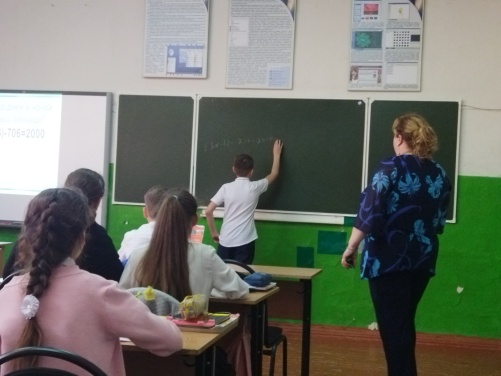 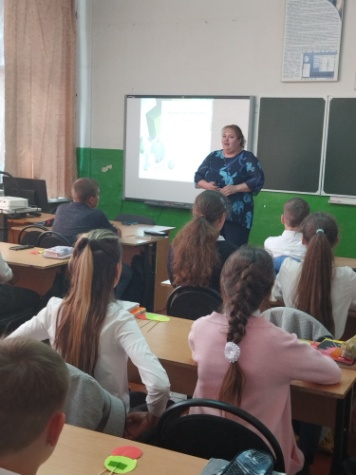 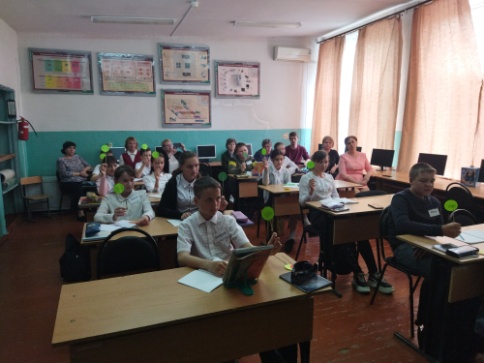 Урок математики 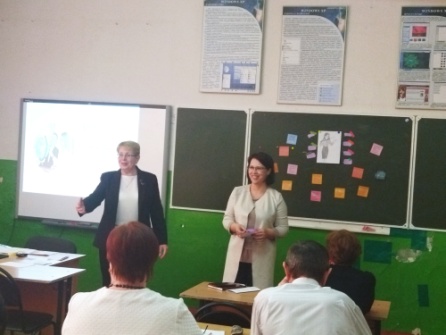 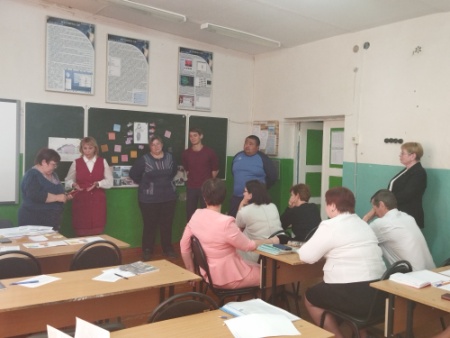 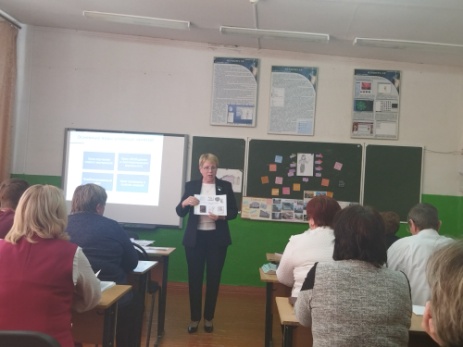 Мастер класс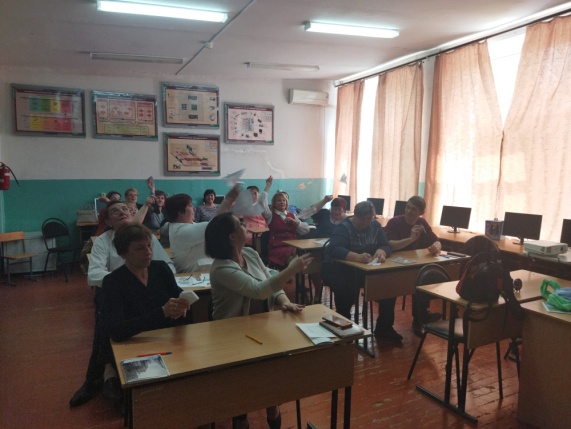 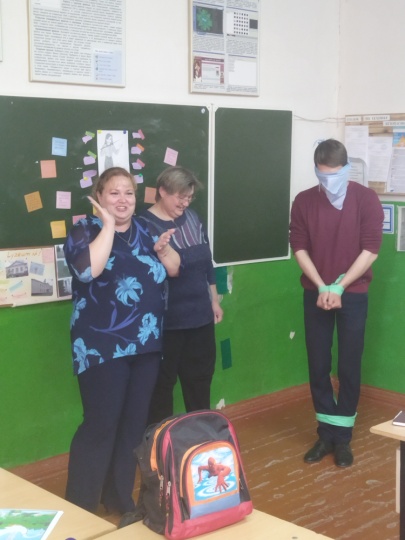 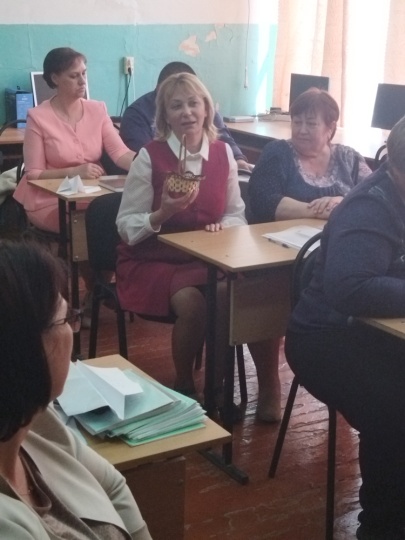 Круглый стол